Austria & C.E. Europe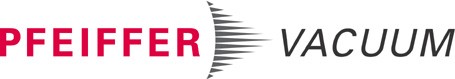 Pfeiffer Vacuum Austria GmbH Diefenbachgasse 35AT 1150 WienPhone Fax+43 1 894 17 04+43 1 894 17 07Invoice address:FYZIKALNI USTAV AVCR v.v.i.NA SLOVANCE 1999/2CZ 182 21 PRAHA 8Delivery address:ELI Beamlines - sklad FZÚ AV ČRPrůmyslová 836CZ 252 41 Dolní Břežanywww.pfeiffer-vacuum.com office@pfeiffer-vacuum.czOrder Acceptance11 17101382-  2017-05-05Customer ID:	100116VAT-ID:	CZ68378271Your Order:	17910648dated:	2017-05-04Orderer:	Ms. Ing. Tereza RabasováCZ.02.1.01/0.0/0.0/15_008/0000162ELI - EXTREME LIGHT INFRASTRUCTURE - fáze 2DCU 002, Display control unit Air cooling kit 24V DC, M8Air cooling kit 24V DC, M12Air cooling kit, 24V DC, M12 for HiPace 700/TCHHR POCKET ATHM+CABLE+PACKAGINGOrder Acceptance11 17101382-  2017-05-05Item   Article	QuantityDelivery datePrice in EURValue of goods Taxable amount2.628,002.713,00VAT0,0%0,00Total amount	2.713,00Pfeiffer Vacuum Austria GmbHTerms of delivery:	FCADelivery method:	UPS - StandardPayment:30 days after invoice date, netNet weight in kg:3,400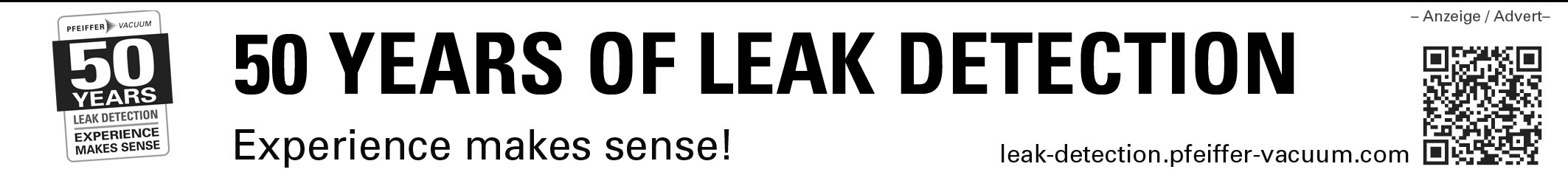 